Konfederace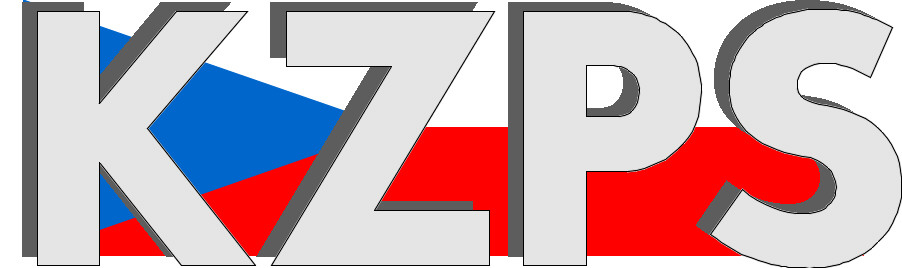 zaměstnavatelských a podnikatelských svazů ČR Sekretariát:	    	 Václavské nám. 21	               tel.: 222 324 985                   	 110 00 Praha 1		               fax: 224 109 374  	            	            mail: kzps@kzps.cz S t a n o v i s k o Konfederace zaměstnavatelských a podnikatelských svazů ČRk návrhu vyhlášky, kterou se mění vyhláška č. 175/2000 Sb., o přepravním řádu pro veřejnou drážní a silniční osobní dopravu	V rámci mezirezortního připomínkového řízení jsme obdrželi uvedený návrh. K němu Konfederace zaměstnavatelských a podnikatelských svazů ČR (KZPS ČR) uplatňuje následující připomínky:V příloze zasíláme formou komentářů k jednotlivým bodům. Máme zásadní připomínky pouze ve 2 rovinách:
1) Specifikace cestovních dokladů --> návrh vyhlášky exaktně nespecifikuje možnosti elektronických forem cestovních dokladů, např. QR k kódy, aplikace, doklady přes NFC technologie apod. Doporučujeme zde jednoznačně zdůraznit a uvést elektronické formy dokladů
2) Rezervační systém --> návrh vyhlášky z našeho pohledu nereaguje na možnosti elektronických místenek či akceptace rezervací prostřednictvím fyzického výtisku e-místenky (často využívaná forma pro předložení místenky).Kontaktní osoby:Bedřich Danda			e-mail:	b.danda@vplny.cz		mob:	724 342 777Dr. Jan Zikeš				e-mail: zikes@kzps.cz			tel:	222 324 985V Praze dne 10. ledna 2020 										        Jan W i e s n e r		                                                                            			             prezident